Nazwa usługi:Wygaśnięcie zezwolenia na sprzedaż napojów alkoholowych z tytułu niedokonania opłat za korzystanie z zezwoleniaWymagane dokumenty:do wyjaśnienia dowód wpłaty, jeżeli była wniesiona opłata w terminieOpłaty:bez opłatTermin załatwienia sprawy: po stwierdzeniu braku opłaty w ustawowym terminie urząd bez zbędnej zwłoki wysyła zawiadomienie o wszczęciu postępowania z urzędu. Przedsiębiorca w ciągu 14 dni od otrzymania zawiadomienia składa wyjaśnienia. Po upływie 14 dni urząd wystawia decyzję o wygaśnięciu zezwoleniaMiejsce załatwienia sprawy: Urząd Gminy w Zawidzu, pokój nr 23, tel. 24 276-61-58Odpowiedzialny za załatwienie sprawy:Inspektor ds. działalności gospodarczej Wynik sprawy: Decyzja o wygaszeniu zezwolenia lub umorzeniu postępowaniaTryb odwoławczy: odwołanie do Samorządowego Kolegium Odwoławczego w Płocku za pośrednictwem Wójta Gminy Zawidz w ciągu 14 dni od daty jej doręczeniaPodstawa prawna: Art. 18 ust. 12 pkt 5 ustawy z dnia 26 października 1982r. o wychowaniu w trzeźwości i przeciwdziałaniu alkoholizmowi (tekst jednolity Dz. U. z 2007r. Nr 70 poz. 473 z późn. zm.) Art. 162 § 1 ustawy z dnia 14 czerwca 1960r. Kodeks Postępowania Administracyjnego (Dz.U. z 2000r. Nr 98 poz. 1071 z późn. zm.)Uwagi:w wyniku niedokonania opłaty przez przedsiębiorcę w ustawowym terminie zostaje wszczęte postępowanie z urzędu zmierzające do wydania decyzji o wygaśnięciu zezwolenia na sprzedaż napojów alkoholowych.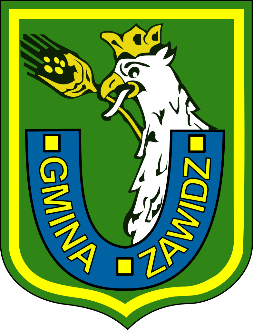 Wygaśnięcie zezwolenia na sprzedaż napojów alkoholowych z tytułu niedokonania opłat za korzystanie z zezwoleniaUrząd Gminy Zawidz